J E D Á L N Y   L Í S T O K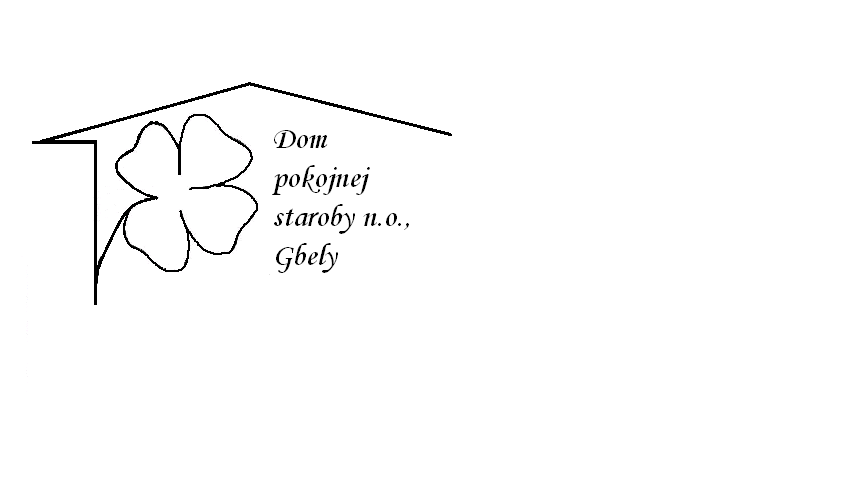 Od 6.12.2021     do 10.12.2021  Pondelok   6.12.:    polievka – Hrachová  1,A –  Vyprážaný kurací rezeň ,dusená ryža,kompót1,3,7               Utorok        7.12.:     polievka – Francúzka 1,3 A – Bravčový prírodný rezeň, volské oko, varené zemiaky1,3 Streda       8.12.:    polievka – Vývar s drobkami 1,3,                                             A-  Moravský vrabec, dusená kapusta, knedľa                                               kysnutá ,1,3,7Štvrtok      9.12.:   polievka – Údená s ryžou 1,A –Údené stehno varené ,fazuľová omáčka, chlieb , 1, 7     Piatok        10.12.:    polievka – Šampiňónová 1, A – Dukátové buchtičky s vanilkovým krémom, 1,3,7Kolektív zamestnancov Domu pokojnej staroby n. o., Gbely Vám praje ,,Dobrú chuť!“.Obedy sa prihlasujú do 13. hod.Zmena jedál vyhradená.Alergény:1-obilniny, 2-kôrovce, 3-vajcia, 4-ryby, 5-arašidy, 6-sojové zrná, 7-mlieko, 8-orechy, 9-zeler, 10- horčica, 11-sezamové semená, 12-kysličník siričitý a siričitany